Thank you for signing up to this 2 day intensive summer school in Nutritional Psychiatry at Westminster Kingsway College, London. Please find some FAQ’s and answers below: When will my learning materials be sent to me? You will receive your pre-school learning materials approximately 2-3 weeks before the live 2-day event. Please email us if you have NOT received these within 7 DAYS of the Summer School commencing.  I’ve never learnt about nutritional psychiatry before, is this course for me? You do not need a background in nutritional psychiatry to attend this course; however, a postgraduate-level knowledge in a health-related degree is desirable. This short course is designed for healthcare clinicians or researchers who want to learn more about nutritional psychiatry. It will also be useful to students in their final year with a special interest in diet and mental health. What cookery skills do I need? None! We will be there to guide you through from start to finish.   What should I wear to the course? Wear comfortable clothes with a t-shirt underneath as the kitchen can be warm and also, please wear closed toe footwear.What is provided on the day? You will be provided with printed booklets and resources, lunch, tea, coffee and snacks each day. An apron will be provided for the practical workshopsI can’t attend the 2-day Summer school in London, can I join a live streaming event instead? Unfortunately, the Summer School will only be available in person, which is the best way to learn for this type of interactive course. Will the 2-day Summer School be filmed? This activity is designed to be attended in person. No recorded material will be made available after the event.  Westminster Kingsway CollegeVictoria Centre map 76 Vincent SquareLondonSW1P 2PD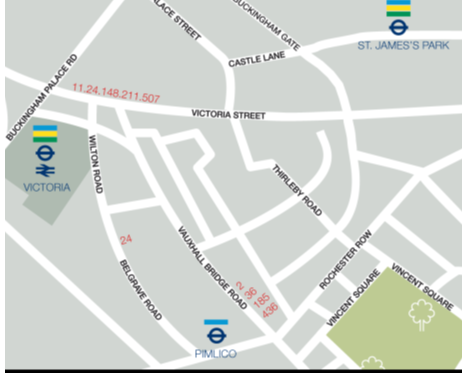 